Supplementary Table 1. Median and interquartile range values (i.e., shown as median [Interquartile range]) of the lesion volume change (expressed in ml)  per lacunes location in the subsample that had follow-up. Not all patients had previous (old) strokes or identifiable RSSI lesion. If the sample that contributed with non-zero data differs from the sample size in column 2 (from left to right), this is indicated in parenthesis.  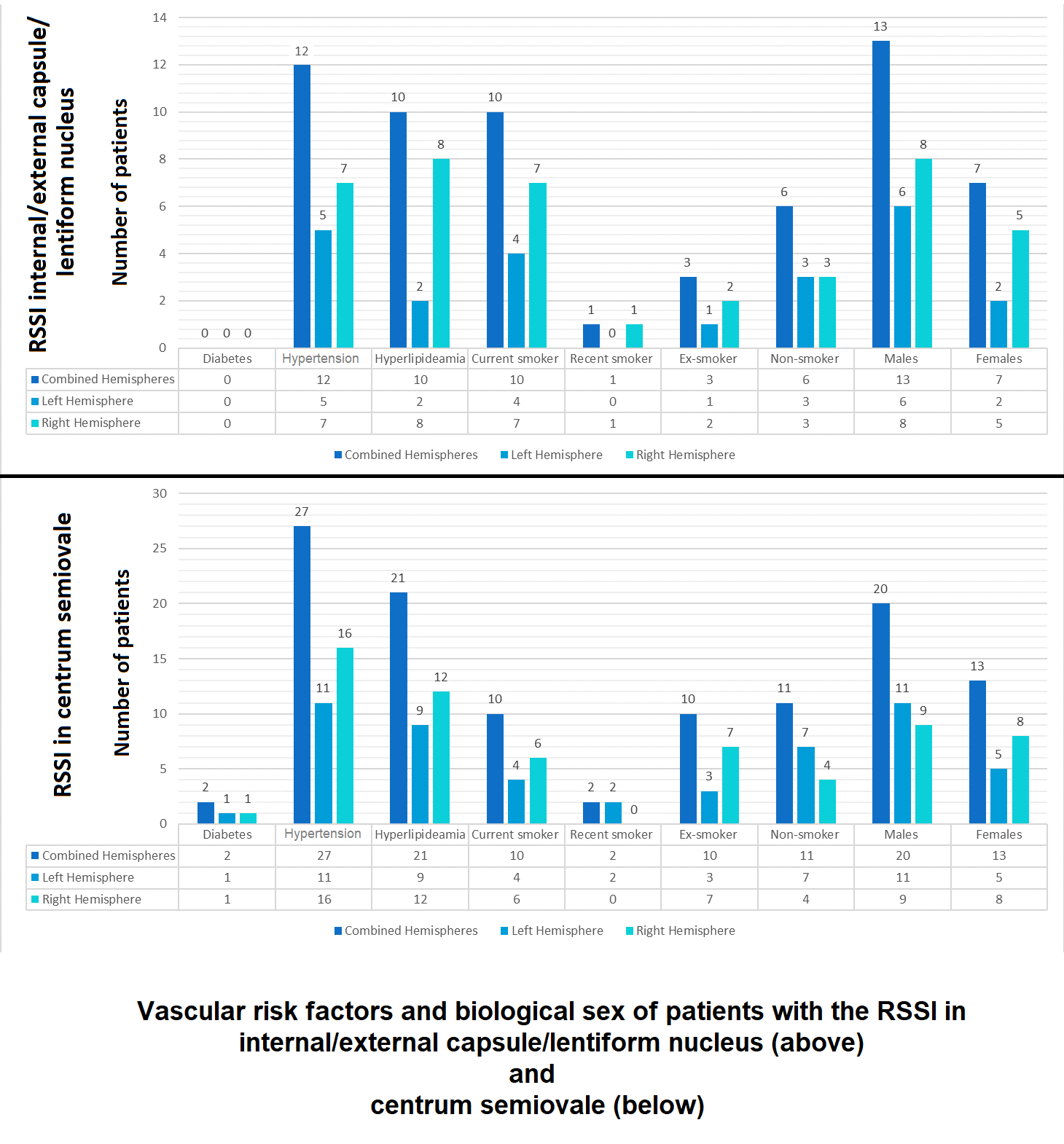 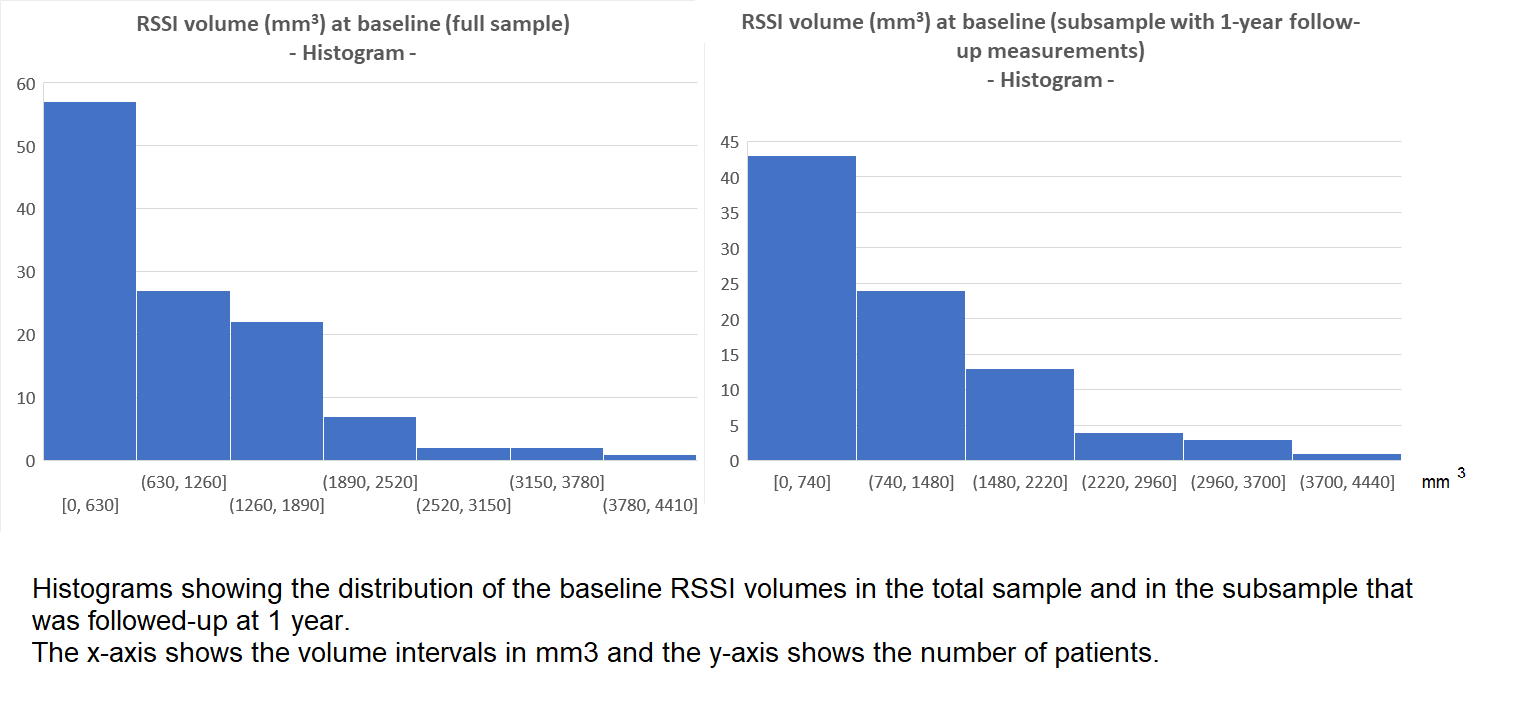 Lacunes locationNumber of patientsIntense (severe) WMH volume change (ml)Less intense (subtle) WMH volume change (ml)Total WMH volume change (ml)Index stroke lesion (RSSI) volume change (ml)Old ischaemic stroke lesion volume change (ml)Internal/ext capsule / lentiform nucleus200.16 [-1.18  2.07]1.63 [-0.93  4.24]1.42 [-0.98  3.40]-0.36 [-0.76  0.031] (n=19)-0.15 [-0.35  0.15] (n=17)Internal Border Zone11.751.182.9300Centrum Semiovale121.47 [-0.29  3.85]0.98 [-1.79  4.19]1.15 [-0.51  2.97]-0.23 [-0.79  0.15]-0.05 [-0.64  0.20]Thalamus46.44 [0.42  13.62]4.33 [-2.04  5.28]10.77 [-1.62  18.90]-0.10 [-0.35  0.13]-0.091 [-0.71  0.43] (n=3)Brain Stem41.51 [-0.83  4.52]-4.18 [-11.35 -0.82]-1.16 [-7.23  0.26]-0.57 [-0.96  -0.26]-0.19 [-0.68  0.43]Cerebellum10.685.686.360.038-0.21Optical Radiation70.28 [-0.55 3.46]-3.54 [-5.81  2.91]-0.52 [-3.41  0.41]-0.76 [-1.11  -0.16] (n=6)-0.31 [-0.35  0.34] (n=4)Total sample880.51 [-0.63  1.72] (n=87)0.87 [-2.46  3.58] (n=87)1.30 [-2.23  3.85]-0.43 [-0.77  -0.068] (n=56)-0.13 [-0.35  0.15] (n=26)